Minutes of a Virtual Meeting of Borders NHS Board Audit Committee held on Monday, 23rd March 2020, via email due to COVID 19.Present:	Mr M Dickson, Non Executive Director	Mr S Mather, Non Executive Director	Mrs F Sandford, Non Executive DirectorIn Attendance:	Mrs J Brown, Partner, Audit, Grant ThorntonMrs C Gillie, Director of FinanceMrs K Hamilton, ChairDr T Patterson, Joint Director of Public HealthMr R Roberts, Chief ExecutiveMr J Steen, Senior Auditor, Audit ScotlandMs S Swan, Deputy Director of Finance1.	Introduction, Apologies and Welcome	No apologies had been received.	All members of the Committee were emailed on the 17th March 2020 asking for any comments/approval on the items on the agenda which required approval as well as any further comments on the papers that were for noting.  All comments/responses were collated and circulated around the Committee on 25th March 2020.  A copy of these is attached at Appendix 1.2.	Declaration of InterestThere were no declarations of interest.3.	Minutes of Previous Meetings: 12th December 2019 and 17th February 2020	(Extraordinary)	The minutes were approved as an accurate record with the proviso that the month be changed to December on the minutes from the meeting held on 12th December 2019.4.	Matters ArisingAction TrackerThe Committee noted the action trackers.5.	Governance & Assurance5.1	Audit Committee Terms of Reference	The Audit Committee approved the Terms of Reference with the addition that the Committee review work undertaken by the Countering Fraud Operational Group and review the NFI exercise.5.2	Audit Committee Work Plan 2020/21The Committee approved the Audit Committee Work Plan for 2020/21 with the amendment of the members’ private meetings with Internal Audit and External Audit taking place in June 2020.5.3	Audit Follow-Up ReportThe Committee noted the audit follow-up report.6.	Internal Audit6.1	Internal Audit Progress ReportJonny Steen highlighted that the Internal Audit work under “Financial Controls” covered budget monitoring and reporting for 2019/20 only and differs to External Audit’s financial controls work set out in the interim report.The Committee noted the progress report.6.2	Internal Audit Report – Risk Management	Due to the concerns raised in the report the Director of Public Health, as lead for Risk, was asked to provide the Committee with an update report in 6 months time.	Joanne Brown agreed to source other Board risk registers and share with the Committee the number of clinical risks they capture, alongside key clinical themes identified (which are not currently in the NHS Borders’ register).  This would allow NHS Borders the opportunity to re-look at the clinical risks captured for any potential omissions.The Committee noted the report which was rated as providing assurance with improvement required.The Committee noted that the Director of Public Health would provide an update report in 6 months.6.3	Internal Audit Report – Budget Setting ArrangementsThe Committee noted the report which was rated as providing assurance with improvement required.6.4	Internal Audit Report – Blueprint for Good GovernanceThe Committee noted the report which was rated as providing assurance with improvement required.6.5	Internal Audit Report – Duty of Candour	Brenda Everitt to send the report to Nicky Berry to take to the Clinical Governance Committee for discussion.The Committee noted the report which was rated as providing assurance with improvement required.7.	External Audit7.1	External Audit Interim Management Report 2019/20Malcolm Dickson highlighted that page 8 of the report listed the challenges facing NHS Borders in relation to equality and diversity.  Audit Scotland had stated at paragraph 15 that it would provide an update alongside management responses in its Annual Audit Report.  To ensure that this is not lost the Director of Finance to discuss with External Audit as part of the final accounts process.8.	Fraud & Payment Verification8.1	Countering Fraud Operational Group – Update	The Committee noted the update from the Countering Fraud Operational Group.8.2	NFI UpdateThe Committee noted the NFI update.9.	Risk Management9.1	Update on Very High RisksThe Committee noted the update report on the Very High Risks.9.2	Risk Management PolicyMalcolm Dickson welcomed the revised policy and some of the fuller explanation on governance which made clear the intent to ensure that the appropriate Committees get sight of and take ownership of relevant risks.  Nevertheless, Malcolm still had concerns that the complex wiring diagram at Appendix 7 may contribute to confusion over individual responsibilities with the result that some work may be duplicated and some may fall between stools.  Furthermore, the description of the Audit Committee’s role on page 27 did not seem correct, namely “act as the governance body overseeing risk management reporting to the NHS Borders Health Board”, as that would mean the Committee taking on the impossible task of overseeing all risk management reporting to the Board, which had previously agreed would not be the case.  Malcolm suggested that the wording should be “act as the governance body aiming to give assurance to NHS Borders Board that there is an appropriate risk management system in place and that it is being implemented properly”.  Malcolm highlighted that he had raised all of these matters over recent months with little change noticeable.  Rather than holding up dissemination of the policy Malcolm asked for an undertaking from management that these issues will be addressed within the next twelve months, or later if operational pressure had not abated by then.The Committee approved the dissemination of the Risk Management Policy to NHS Borders.10.	Integration Joint BoardThe Committee noted the link to the IJB Audit Committee agenda and minutes.11.	Annual Accounts 2019/2011.1	Annual Accounts Timetable 2019/20The Committee noted the timetable for production of the 2019/20 Annual Accounts.12.	Items for Noting12.1	Information Governance Minutes: 2nd December 2019 (Draft)The Committee noted the draft minutes of the Information Governance Committee.12.2	Tender Waiver: Boiler Control and Burner ReplacementsThe Committee noted the report presented to NHS Borders Board on 5th March 2020.The Committee noted the approval given to a tender waive of process by the Board Vice Chair, Chief Executive and Director of Finance for the prioritised package of works at BGH main boilerhouse.13.	Any Other Competent Business13.1	Internal Audit Service	The Committee approved entering into a market testing exercise for Internal Audit services jointly with NHS Lothian with a view to entering into a contractual arrangement with effect from 1st July 2020 for a 4 year period.14.	Date of Next Meeting	Monday, 15th June 2020 @ 2 p.m., Board Room, Newstead.BE27.3.20Appendix 1Virtual Audit Committee – 23rd March 2020FAO OF GRANT THORNTON – FROM AUDIT SCOTLANDGeneral point – has all internal audit work being completed by Grant Thornton i.e. not joint arrangement with NHS Lothian?RESPONSE: All work this year has been completed by Grant Thornton staff.  However, Jo Brown and Laura Farrell are the Chief Internal Auditor and Audit Manager respectively for the NHS Lothian Internal Audit contract. This ensures synergy with NHS Lothian IA planning and shared learning. NHS Lothian are recruiting permanently into their in-house IA team, 2 individuals and once this happens there will be greater opportunity for a member of the NHS Lothian in-house team to complete Borders assignments.FAO OF AUDIT COMMITTEE MEMBERS AND NHSB OFFICERS FROM AUDIT SCOTLAND7.1 Our external audit interim reportTo note – paragraph 7 summarises a wide ranging review of financial controls, completed by 3 members of our audit team over a 2 week period. This then leads onto Exhibit 1 which is essentially an exception report of the areas we have reviewed.We are satisfied with the management responses provided and will follow up progress of these points in due course.Our equalities summary in para 12-14 was completed by our colleague Douglas Black, Audit Manager from our Performance Audit and Best Value business group during January and February 2020. We have captured the findings in this interim report to ensure these are timely, and we will provide a follow up in our Annual Audit Report.8.2 NFI Update – we reviewed the progress of NFI data matches as at the end of February 2020 as part of our interim audit. The findings in this NFI update paper are consistent with our review. We noted good progress and recording of investigation work for this latest exercise. We will conclude on our NFI review in our Annual Audit Report.11.1 Annual Accounts Timetable 2019/20 – we welcome this paper. The year-end audit timings and how this will be delivered will be discussed further with the finance team, due to the impact of COVID-19. Please see Gillian’s email setting out Audit Scotland’s communication to key stakeholders.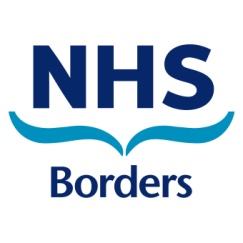 NOITEMITEMCOMMENTRESPONSE3Minutes – 12th December 2019FOR APPROVALMinutes – 12th December 2019FOR APPROVALKaren HamiltonNO COMMENT - NOT IN ATTENANCEStephen MatherAPPROVEDMalcolm DicksonAPPOVEDFiona SandfordNOT PRESENTAudit ScotlandIS THE DATE CORRECT ON MINUTES (SEPT)?Date to be amended to be 12th December 2019.3Minutes – 17th February 2020FOR APPOVALMinutes – 17th February 2020FOR APPOVALKaren HamiltonAPPROVEDStephen MatherNOT PRESENTMalcolm DicksonAPPROVEDFiona SandfordAPPROVEDAudit ScotlandNO COMMENT5.1AC Terms of ReferenceFOR APPROVALAC Terms of ReferenceFOR APPROVALKaren HamiltonAPPROVEDStephen MatherAPPROVEDMalcolm DicksonAPPROVEDFiona SandfordAPPROVEDAudit ScotlandTHE TOR MAKES GENERAL REFERENCE TO REVIEW FRAUD ARRANGEMENTS BUT IS IT WORTH NOTING THE COMMITTEE REVIEW WORK DONE BY THE COUNTER FRAUD OPERATIONAL GROUP AND REVIEW NFI ACTIVITY?  COULD ADD TO LAST BULLET ON P.4.Last bullet point on page  4 amended to read as follows.The Committee shall review the arrangements that the Board has in place for the prevention and detection of fraud, and will receive regular reports on the business activities progressed by the Countering Fraud Operational Group.The amended ToR has been sent to the Board Secretary for inclusion in the Board’s Code of Corporate Governance.5.2AC Workplan 2020/21FOR APPROVALAC Workplan 2020/21FOR APPROVALKaren HamiltonAPPROVEDStephen MatherAPPROVEDMalcolm DicksonAPPROVEDFiona SandfordAPPROVEDAudit ScotlandEXTERNAL AUDIT SECTION LOOKS FINE THANKS. ONE QUERY UNDER THIS SECTION – THERE IS A NOTE FOR AUDIT COMMITTEE MEMBERS’ MEETING” IN MARCH. IF THIS IS IN REFERENCE TO OUR PRIVATE MEETING WITH THE NON EXECS, WE USUALLY DO THIS AT THE JUNE MEETING I.E. AT THE END OF OUR AUDIT.The workplan has been amended to note the Members’ meetings with both Internal and External Auditors will take place in June 2021.5.3Audit Follow Up ReportFOR NOTINGAudit Follow Up ReportFOR NOTINGAudit ScotlandWE DON’T NORMALLY SEE REFERENCE TO OUR EXTERNAL AUDIT RECOMMENDATIONS IN AN INTERNAL AUDIT REPORT – UNLESS THIS APPROACH HAS BEEN AGREED WITH NHSB? WOULD BE GRATEFUL IF GRANT THORNTON DISCUSSED ANY REFERENCE TO OUR RECOMMENDATIONS FOR ANY FUTURE REPORTS LIKE THIS TO MAKE SURE THE STATUS OF EACH POINT IS CORRECT E.G. OUR 2017/18 RECOMMENDATIONS (2) LISTED AS ‘NOT YET DUE’; NOT SURE THIS IS CORRECT. PLEASE ALSO NOTE WE FOLLOW UP OUR OWN RECOMMENDATIONS AND REPORT PROGRESS IN OUR ANNUAL AUDIT REPORT.The Board’s Audit Follow Up process for both Internal and External audit recommendations is being managed as part of the Internal Audit Contract and as such the report produced by Grant Thornton, for completeness covers implementation and progress updates against all External and Internal Audit Recommendations throughout each financial year.A revised implementation date for the recommendation relating to the Clinical Governance Strategy being approved at the March 2020 Clinical Governance Committee.6.1Internal Audit Plan Progress ReportFOR NOTINGInternal Audit Plan Progress ReportFOR NOTINGAudit ScotlandAPPRECIATE MONDAY WILL BE A VIRTUAL MEETING, BUT MIGHT BE WORTH CLARIFYING TO MEMBERS THE INTERNAL AUDIT WORK UNDER ‘FINANCIAL CONTROLS’ COVERED BUDGET MONITORING AND REPORTING FOR 2019/20 ONLY AND DIFFERS TO OUR FINANCIAL CONTROLS WORK SET OUT IN OUR INTERIM REPORT. JUST TO HIGHLIGHT NO DUPLICATION OF EFFORT.The Committee to note the different scope for both the Internal Audit Review and the External Audit Interim Work.6.2Internal Audit Report – Risk ManagementFOR COMMENTInternal Audit Report – Risk ManagementFOR COMMENTKaren HamiltonGENERAL COMMENT: I RECALL THIS HAS BEEN AN ONGOING PROBLEM WITH A VARIETY OF SHORT TERM MEASURES TO MITIGATE RISK, ADDRESS COMPLIANCE WITH DATIX, SIGN OFF RISKS AT MANAGEMENT LEVEL, IMPROVE TRAINING ETC AND AM SADDENED THAT THIS REPORT DOES NOT SHOW A GREAT DEAL OF IMPROVEMENT. I AM HOWEVER HOPEFUL THAT WITH AN UPDATED STRATEGY AND A CHANGE OF FOCUS THIS WILL IMPROVE. AT THE TIME OF COMMENTING IN EARLY COVID 19 DAYS I APPRECIATE THE LIMITATIONS IMPOSED ON US WHICH MAY SLIP TARGET DATES AND AS AN ORGANISATION I FEAR WE MUST ACCEPT THIS BUT NOT WITH COMPLACENCY.This Audit Recommendations will be managed through the Audit follow up process.  As this seems to be an ongoing area of concern I would propose that the lead for Risk, the Director of Public Health, is requested to bring a follow up report to the Audit Committee in 6 months.ACTION: For the Director of Public Health Stephen MatherRATHER A DAMNING AUDIT REPORT. ARE WE NOT BEING DESCRIMINATING ENOUGH AND, THEREFORE, RECORDING TOO MANY RISKS, THUS OVERLOADING THE CAPACITY OF THE RISK MANAGEMENT SYSTEMS? IF NOT, THEN RISK MANAGEMENT NEEDS MORE CAPACITY.Malcolm DicksonTHE FOLLOWING COMMENTS ARE INTENDED FOR MANAGEMENT RATHER THAN GRANT THORNTON, ALBEIT THEY MAY BE ABLE TO HELP WITH THE FIRST.FINDING 1 ON PAGE 6 INCLUDES THE WORRYING OBSERVATION THAT THE PROPORTION OF CLINICAL RISKS WITHIN THE RISK REGISTER WAS RELATIVELY SMALL FOR A HEALTH BOARD. I SUGGEST WE ASK GRANT THORNTON FOR A COUPLE OF COMPARISONS, INCLUDING BRIEF DESCRIPTORS OF THE RISKS, AND THEN SEEK CLINICAL GOVERNANCE COMMITTEE’S VIEW ON HOW WE MIGHT ADDRESS THIS CONCERN.FINDING 3 ON PAGE 10 MAKES THE LOGICAL STATEMENT “THERE IS A NEED FOR A MORE CONSISTENT, EMBEDDED PROGRAMME OF TRAINING THAT TAKES PLACE ON A FREQUENT BASIS FOR RISK OWNERS”.  THIS GETS TO THE NUB OF THE PROBLEM THAT RISK MANAGEMENT IS NOT SEEN AS A PRIORITY, A SITUATION WHICH HAS BEEN REPORTED TO THE AUDIT COMMITTEE PREVIOUSLY. THE MANAGEMENT ACTION ON THE FOLLOWING PAGE IS THAT THE TRAINING PROGRAMME IS “TO BE REVIEWED IN LINE WITH AVAILABLE RESOURCE”. CLEARLY THE PRESENT CIRCUMSTANCES DO NOT COMMEND EXPENDING ADDITIONAL RESOURCE ON THIS BUT I WOULD EXPECT THERE TO BE A COMMITMENT TO IMPROVE TRAINING AT A LATER DATE AND CONSIDER MAKING IT MANDATORY FOR RISK OWNERS.ACTION: Joanne to provide any relevant comparators as additional context to the report content for Finding 1 and the recommendation made.ANSWER: I will look at other Board risk registers and share with the Committee the number of clinical risks they capture, alongside key clinical themes identified (which are not currently in the NHS Borders’ register). This will allow NHS Borders the opportunity to re-look at the clinical risks captured for any potential omissions.The Audit Committee will receive updates on the implementation of this recommendation in the future quarterly Audit Follow Up reports and it will therefore be visible the focus and outcomes of the intended training uptake compared to actual uptake.Fiona SandfordAGREE WITH KAREN’S COMMENTS.Audit ScotlandWE NOTE NHSB HAVE MUCH TO DO HERE. DO YOU THINK THE RISKS YOU HAVE FOUND HERE ARE DUE TO LACK OF RESOURCES AND/OR DIVERTED ATTENTION TO THE FINANCIAL TURNAROUND PROGRAMME? HOWEVER, SAYING THAT, SOME OF THE RECOMMENDATIONS REFER TO A LACK OF PROGRESS FOR A FEW YEARS NOW.ACTION: Joanne to provide response to AS comment.ANSWER: I think risk management has been under-resourced in the past and not seen as a critical/key area for the organisation. That is starting to change but what is needed here is wider cultural change to ensure risk management is given sufficient priority, better links to decision making and overall more enhanced reporting of risk – to support the exec team and the Board members follow up and take action. I think the Board are behind others in this area, but positive work in last 6 months which needs to be continued, with some momentum recognising Covid-19 will impact on this in the short term.6.3Internal Audit Report– Budget Setting ArrangementsFOR COMMENTInternal Audit Report– Budget Setting ArrangementsFOR COMMENTKaren HamiltonFINDING 1 SUGGESTS MINUTE TAKER, MANAGEMENT ACTION INDICATES STRENGTHEN DOCUMENTATION - IS THIS ACCEPTABLE?FINDING 2 - FLEXIBILITY FOR BUDGET HOLDERS IS CRITICAL IF WE ARE TO ACHIEVE TURNAROUND AND SHOULD BE EXPEDITED.FINDING 3 AND 4 NO COMMENTManagement View is the combined impact of implementing the recommendations made by Internal Audit following this review will strengthen the controls around budgetary management.Managed budget flexibility and revisiting core financial controls is part of the ongoing remit of the Grip and Control Workstream of Financial Turnaround Programme. A reduced flexibility, as reported from budget managers, is a visible sign of the organisation taking seriously the move to financial balance and is a necessary component for the organisation as it moves to restructure decision making by services to ensure the delivery of safe, high quality and affordable services.Stephen MatherA GOOD AUDIT REPORT. HAS TURNAROUND AFFECTED ANY OF THE CONCLUSIONS?See comment above.Malcolm DicksonTHIS IS A USEFUL POINTER TO ONE OF THE WAYS WE MIGHT PROVIDE MORE FLEXIBILITY TO BUDGET-HOLDERS, PARTICULARLY RELEVANT FOR TURNAROUND.Fiona SandfordAGREE WITH MALCOMAudit ScotlandFINDINGS NOTED. THE FIRST POINT IS CONSISTENT WITH A RECOMMENDATION WE RAISED LAST YEAR AND FROM FOLLOW UP THIS YEAR, WE NOTED SOME IMPROVEMENT IN TERMS OF THE COMPLETENESS OF BUDGET MEETING DOCUMENTATION BUT STILL WORK TO BE DONE IN THIS AREA.6.4Internal Audit Report – Blueprint for Good GovernanceFOR COMMENTInternal Audit Report – Blueprint for Good GovernanceFOR COMMENTKaren HamiltonCOMMENDED ON ACTIONS TO MITIGATE RISKStephen MatherNO QUESTIONSMalcolm DicksonCONTENT WITH REPORT AND ACTION PLANFiona SandfordCONTENT6.5Internal Audit Report – Duty of CandourFOR COMMENTInternal Audit Report – Duty of CandourFOR COMMENTKaren HamiltonFINDING 1 - NO COMMENTFINDINGS 2 AND 3 - GOOD TO SEE SIGNIFICANT ACTIONS COMPLETEFINDING 4 - NO COMMENTStephen MatherGOOD AUDIT BUT FINDING 2 SHOWS THE NON-SEQUITORS WHICH OCCUR WHEN TRYING TO FOLLOW THE PROCESSMalcolm DicksonCONTENT WITH REPORT AND ACTION PLAN.  CAN WE ENSURE THAT CLINICAL GOVERNANCE COMMITTEE IS AFFORDED THE OPPORTUNITY TO CONSIDER THIS REPORT PLEASE?ACTION: Brenda to send this report to Nicky to be discussed at Clinical Governance.Fiona SandfordNOTED6.6Draft Internal Audit Plan 2020/21FOR APPROVALDraft Internal Audit Plan 2020/21FOR APPROVALKaren HamiltonAPPROVEDStephen MatherAPPROVEDMalcolm DicksonMEMBERS WILL RECALL THAT WE HAVE HAD THE OPPORTUNITY TO INFLUENCE THE CONTENT OF THIS AUDIT PLAN.  APPROVE.Fiona SandfordAPPROVEDAudit ScotlandJUST TO UNDERSTAND YOUR APPROACH TO REVIEWING FINANCIAL CONTROLS YOU NOTE YOUR APPROACH IS TO ASSESS THESE OVER A 3 YEAR CYCLICAL PERIOD I.E. IN YOUR PROGRESS REPORT YOU NOTE ‘WE WILL AIM TO FOCUS ON CORE FINANCIAL CONTROLS IN PLACE (COVERING ALL KEY CONTROLS OVER THE 3-YEAR PERIOD)’. FOR 2019/20 WE WOULD PROPOSE TO LOOK AT THE BOARD’S BUDGET’. BUT IN THE 20/21 PLAN IS THERE ANY COVERAGE PLANNED IN THIS AREA?TO NOTE – WE MENTIONED TO KATE BROOKS WHEN REFERRING TO PRIOR YEAR INTERNAL AUDIT COVERAGE IN THE FIRST APPENDIX, PWC DID NOT COVER ‘PAYROLL’ CONTROLS IN ITS ENTIRETY IN 2018/19. I THINK THE FOCUS WAS MORE ON RECRUITMENT/VACANCY CONTROL. YOU MAY WISH TO NOTE THE PAYROLL REVIEW WE HAVE DONE THIS YEAR IN OUR INTERIM REPORT.COULD WE CHECK WITH YOU WHAT WORK IS PLANNED IN 2020/21 AROUND IT/CYBER RISK? WE SEE THESE AS IMPORTANT ISSUES FOR NHSB AND THERE IS MUCH PLANNED IN THEIR ROAD TO DIGITAL PROGRAMME; NOT SURE IF THIS HAS BEEN DISCUSSED AS AN OPTION WITH MEMBERS?ACTION: Joanne to respond to the questions raised and update.ANSWER: We will review the external audit interim work on payroll and consider where payroll sits within the 3 year planned rotational review of financial controls. Where gaps in payroll and/or payroll weakness this could be a focus area for 2020/21. We plan to discuss the 2020/21 IA plan with the new DOF when he starts, and in particular approach to financial controls and areas of risk.In terms of Cyber and IT risks, agree these are key risks and this was discussed as a potential area of inclusion in the audit plan. We are aware at an NHS Scotland wide level an ongoing independent assessment of cyber controls and were keen not to duplicate this work. We await the findings from this work and this will then shape any specific work we undertake in 2020/21.7.1External Audit Interim Management Report 2019/20FOR NOTINGExternal Audit Interim Management Report 2019/20FOR NOTINGMalcolm DicksonAS ALWAYS THIS IS A USEFUL MID-YEAR REPORT. ON PAGE 8 THERE IS A BULLET-POINTED LIST OF CHALLENGES FACING NHSB IN RELATION TO EQUALITY AND DIVERSITY AND AUDIT SCOTLAND STATES AT PARA 15 THAT IT WILL PROVIDE AN UPDATE ALONGSIDE MANAGEMENT RESPONSES IN ITS ANNUAL AUDIT REPORT ON THE BOARD. WE SHOULD NOTE THIS IN OUR RECORD OF THIS VIRTUAL MEETING.To ensure this comment is not lost this will be recorded as an actionACTION: Director of Finance to discuss with External Audit as part of the final accounts process.9.2Risk Management PolicyAUTHORISE FOR DISEMMINATION TO NHS BORDERSRisk Management PolicyAUTHORISE FOR DISEMMINATION TO NHS BORDERSKaren HamiltonAPPROVED - NO FURTHER COMMENTS ON DOCUMENT ALREADY REVIEWED.Stephen MatherAGREE TO AUTHORISEMalcolm DicksonI WELCOME THE REVISED POLICY AND SOME OF THE FULLER EXPLANATION ON GOVERNANCE WHICH MAKES CLEARER THE INTENT TO ENSURE THAT THE APPROPRIATE COMMITTEES GET SIGHT OF AND TAKE OWNERSHIP OF RELEVANT RISKS. NEVERTHELESS, I AM STILL CONCERNED THAT THE COMPLEX WIRING DIAGRAM AT APPENDIX 7 MAY CONTRIBUTE TO CONFUSION OVER INDIVIDUAL RESPONSIBILITIES WITH THE RESULT THAT SOME WORK MAY BE DUPLICATED AND SOME MAY FALL BETWEEN STOOLS. FURTHERMORE, THE DESCRIPTION OF THE AUDIT COMMITTEE’S ROLE (PAGE 27, PARA 21.2) CANNOT BE CORRECT “ACT AS THE GOVERNANCE BODY OVERSEEING RISK MANAGEMENT REPORTING TO THE NHS BORDERS HEALTH BOARD”.  THAT WOULD MEAN THE COMMITTEE TAKING ON THE IMPOSSIBLE TASK OF OVERSEEING ALL RISK MANAGEMENT REPORTING TO THE BOARD, SOMETHING I THOUGHT WE’D DECIDED SHOULD NOT BE THE CASE.  THE WORDING SHOULD SURELY BE SOMETHING LIKE: “ACT AS THE GOVERNANCE BODY AIMING TO GIVE ASSURANCE TO THE NHS BORDERS BOARD THAT THERE IS AN APPROPRIATE RISK MANAGEMENT SYSTEM IN PLACE AND THAT IT IS BEING IMPLEMENTED PROPERLY”. I HAVE RAISED ALL OF THESE MATTERS OVER RECENT MONTHS WITH LITTLE CHANGE NOTICEABLE.HOWEVER, I WOULD NOT WISH TO HOLD UP DISSEMINATING THE WHOLE POLICY AT A TIME WHEN OPERATIONAL PRESSURES ARE UNPRECEDENTED AND LIKELY TO INCREASE, SO I WILL AGREE TO APPROVE THE POLICY IF THERE IS SOME UNDERTAKING FROM MANAGEMENT THAT THESE ISSUES WILL BE ADDRESSED WITHIN THE NEXT TWELVE MONTHS, OR LATER IF OPERATIONAL PRESSURE HAS NOT ABATED BY THEN, AND THIS IS RECORDED ON THE ACTION TRACKER.ACTION: Lettie to respond to Malcolm’s comments and agree to update the policy in the next iteration.ANSWER: The Risk Management policy has been adjusted to reflect Malcolm’s comments regarding the Audit Committee’s function and noted in the adjustments of the document. This was an oversight and it is applicable to change now to reflect what is being documented under the Audit Committee section (section 22.2).In regards to appendix 7, this chart has been developed by Iris Bishop and has historically been the ‘go to’ document for governance structures. I have attached 2 further charts breaking down assurance roles for groups for operational and strategic risk. If useful we can attach these to support the diagram in appendix 7. Alternatively I can get together with Iris and review the current diagram. If you could let me know which option is preferred.Fiona SandfordCONTENTAudit ScotlandNO COMMENT – REVIEWED AND DISCUSSED AT LAST AUDIT COMMITTEE13.1Internal Audit ServiceFOR APPROVALInternal Audit ServiceFOR APPROVALKaren HamiltonAPPROVEDStephen MatherAPPROVEDMalcolm DicksonAPPROVEDFiona SandfordAPPROVED